Протоколзаседания секции регионального учебно-методического объединения учителей ОРКСЭ/ОДНКНР и православной культуры Белгородской области (в режиме ВКС)16 декабря 2020 года                                                                                       № 4Председатель: Алехин В.П.Секретарь: Сердюкова Е.В.Повестка заседания1. Об итогах работы секции в 2020 году.Алехин Виталий Петрович, старший преподаватель кафедры историко-филологического образования ОГАОУ ДПО «БелИРО».2. О планах работы секции в 2021 году.Алехин Виталий Петрович, старший преподаватель кафедры историко-филологического образования ОГАОУ ДПО «БелИРО».3. Чек-лист по организации и проведению доброжелательного урокаТронза Екатерина Павловна, старший методист центра мониторинга и оценки качества образования ОГАОУ ДПО «БелИРО».4. Приобщение учащихся к нравственным ценностям православной культуры через организацию взаимодействия с Борисовским благочинием.Милова Наталья Петровна, учитель православной культуры и ОРКСЭ МБОУ «Борисовская СОШ №4» Борисовского района5. О проведении регионального этапа Всероссийского конкурса «За нравственный подвиг учителя» в 2021 году.Алехин Виталий Петрович, старший преподаватель кафедры историко-филологического образования ОГАОУ ДПО «БелИРО».По вопросу «Об итогах работы секции в 2020 году» выступил Алехин Виталий Петрович, старший преподаватель кафедры историко-филологического образования ОГАОУ ДПО «БелИРО», который обозначил основные достижения и результаты работы секции РУМО в 2020 году.Решили: Признать работу секции РУМО в 2020 году удовлетворительной.По вопросу «О планах работы секции в 2021 году» выступил Алехин Виталий Петрович, старший преподаватель кафедры историко-филологического образования ОГАОУ ДПО «БелИРО», который представил проект плана работы секции на 2021 год, а также отметил, что план является весьма гибким и предполагает возможности включения иных актуальных вопросов.Решили: Утвердить план работы секции на 2021 с коррективами.По вопросу «Чек-лист по организации и проведению доброжелательного урока» выступила Тронза Екатерина Павловна, старший методист центра мониторинга и оценки качества образования ОГАОУ ДПО «БелИРО», которая представила чек-лист по организации и проведению доброжелательного урока.Решили: Информацию принять к сведению. По вопросу «Приобщение учащихся к нравственным ценностям православной культуры через организацию взаимодействия с Борисовским благочинием» выступила  Милова Наталья Петровна, учитель православной культуры и ОРКСЭ МБОУ «Борисовская СОШ №4» Борисовского района, которая поделилась своим опытом работы по организации социального партнёрства школы и благочиния.Решили: Информацию принять к сведению.Разное.По вопросу «О проведении регионального этапа Всероссийского конкурса «За нравственный подвиг учителя» в 2021 году» выступил Алехин В.П., который представил федеральное положение о конкурсе «За нравственный подвиг учителя», обратил внимание на сроки проведения и основные требования.Решили: Информацию принять к сведению. В январе 2021 года провести установочный семинар.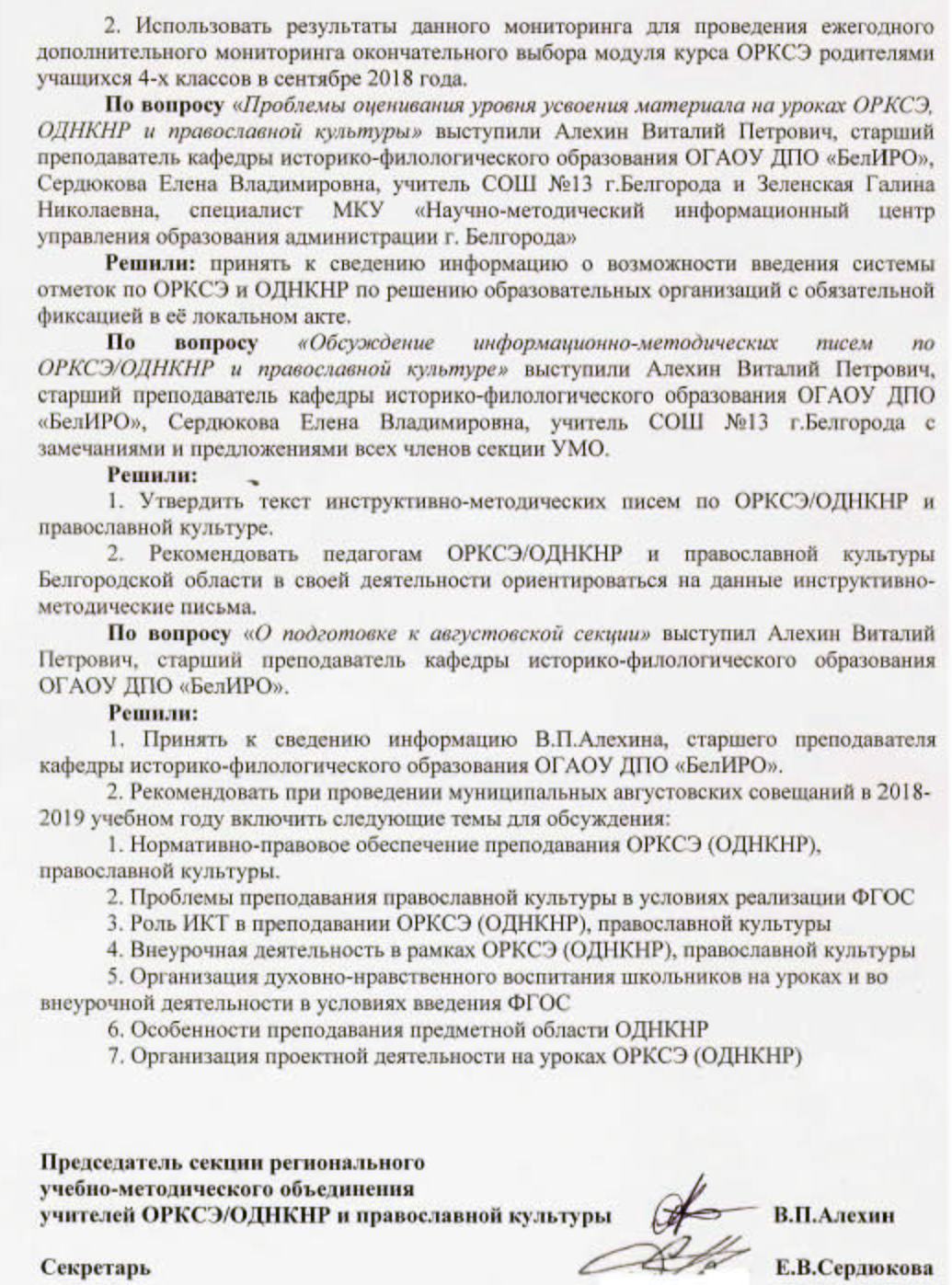 Присутствовали: 29 чел.Алехин Виталий Петрович, Сапелкина Екатерина Ивановна,Тетерина Елена Николаевна, Милова Наталья Петровна,Татаринцева Галина Петровна, Шумская Ольга Владимировна,Шамраев Дмитрий Валерьевич, Сухобрус Ольга Петровна,Орехова Ирина Викторовна, Зеленская Галина Николаевна,Сердюкова Елена Владимировна, Рудникова Светлана Григорьевна,Ершова Татьяна Егоровна, Гончарова Людмила Николаевна,Дятлова Марина Ивановна, Абулгасанова Ирина Халилулаевна,Сушкова Анна Анатольевна, Немыкина Светлана Леонидовна,Каплий Татьяна Егоровна, Турчанова Наталья Анатольевна,Волкова Наталия  Владимировна, Давыдова Татьяна Ивановна,Ведутенко Марина Владимировна, Калмыкова Виктория Викторовна, Дубинина Валерия Вячеславовна, Голочалова Лариса Викторовна, Маслов Николай Павлович, Танчук Анастасия Алексеевна, Рыжих Елена Николаевна, Тронза Екатерина Павловна